ABSENSI PESERTASEMINAR HASIL PENELITIAN (SKRIPSI)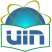 NAMA	:NIM	:PROGRAM STUDI	: Teknik InformatikaJUDUL PENELITIAN	:DOSEN PEMBIMBING	: 1.2.DOSEN PENGUJI	: 1.2.HARI / TANGGAL	:	7ABSEN DOSEN SEMINAR SKRIPSIMengetahui,	Mengetahui,Dosen Pembimbing I	Dosen Pembimbing II(.......................................... ....)	(.......................................... ....)NIP.	NIP.REKAP NILAI SEMINAR PROPOSAL SKRIPSIJurusan/Prodi	: Teknik InformatikaSemester/Tahun Akademik	: ..............................................................Tanggal Seminar Proposal Skripsi	: ..............................................................Jakarta,...........................................Ketua ProdiNIP.UNIVERSITAS ISLAM NEGERISYARIFHIDAYATULLAHJAKARTA FAKULTASSAINS DAN TEKNOLOGIJl. Ir. H. Juanda No 95 Ciputat 15412 IndonesiaFORM (FR)No. Dok.:FST-AKM-FR-101UNIVERSITAS ISLAM NEGERISYARIFHIDAYATULLAHJAKARTA FAKULTASSAINS DAN TEKNOLOGIJl. Ir. H. Juanda No 95 Ciputat 15412 IndonesiaFORM (FR)Tgl. Terbit:1 Maret 2012UNIVERSITAS ISLAM NEGERISYARIFHIDAYATULLAHJAKARTA FAKULTASSAINS DAN TEKNOLOGIJl. Ir. H. Juanda No 95 Ciputat 15412 IndonesiaFORM (FR)No. Revisi::00UNIVERSITAS ISLAM NEGERISYARIFHIDAYATULLAHJAKARTA FAKULTASSAINS DAN TEKNOLOGIJl. Ir. H. Juanda No 95 Ciputat 15412 IndonesiaFORM (FR)Hal:1/1FORM PENILAIAN SEMINAR SKRIPSIFORM PENILAIAN SEMINAR SKRIPSIFORM PENILAIAN SEMINAR SKRIPSIFORM PENILAIAN SEMINAR SKRIPSIFORM PENILAIAN SEMINAR SKRIPSINoNAMANIMTanda Tangan1234567891011121314151617181920NONAMANIMJUDUL SKRIPSIHARI TANGGALDOSEN PEMBIMBING & PENGUJITANDA TANGANNONama MahasiswaNIMDosen Pembimbing IDosen Pembimbing IDosen Pembimbing IIDosen Pembimbing IIDosen Pembahas IDosen Pembahas IDosen Pembahas IIDosen Pembahas IINilai Akhir(60% : 40%)NONama MahasiswaNIMNamaNilaiNamaNilaiNamaNilaiNamaNilaiNilai Akhir(60% : 40%)12345678910